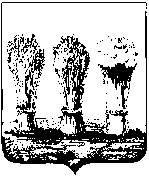 ПЕНЗЕНСКАЯ  ГОРОДСКАЯ  ДУМАРЕШЕНИЕ  28.10.2011                                                                                        № 745-32/5      На   основании   обращения   администрации   Ленинского   района   города    Пензы      по      согласованию     с    депутатами    Пензенской    городской      Думы И.В. Белоцерковским,     А.Н. Митрошиным,      Г.В. Тюриным,     С.Ю. Лисоволом, Б.Б. Дрякиным,  Р.В. Семеновым, В.П. Савельевым,  руководствуясь   ст. 22   Устава   города   Пензы, Пензенская городская Дума решила:1.  Внести в План мероприятий  по выполнению наказов избирателей на 2011 год, поступивших  депутатам  Пензенской  городской Думы, утвержденный решением  городской  Думы  от 21.12.2010 № 495-24/5  («Пензенские  губернские   ведомости», 2010, № 113,  2011, №№ 17, 35, 36, 45, 52, «Муниципальные ведомости», 2011,  № 36)   следующие    изменения:         1)  в  избирательных  округах  №№ 20, 21, 22, 23, 24, 25, 26  мероприятия   по реализации   наказов  изложить   в   следующей   редакции:                                                                                                                                                                                                                       ».  2)  Строку  « Итого  по  Ленинскому  району »  изложить  в  следующей  редакции :«                                                                                                                                                                                                                      ».3)  Строку  « Итого  по  городу »  изложить  в  следующей  редакции: «                                                                                                                                                                                                                      ».2.  Настоящее   решение   опубликовать   в   средствах   массовой   информации.3.  Настоящее   решение   вступает  в  силу  со  дня  его  официального   опубликования.            Глава   города                                                                                                                                     И.А. Белозерцев                             ПОЯСНИТЕЛЬНАЯ ЗАПИСКАк      проекту    решения   Пензенской    городской   Думы     «О  внесении  изменений  в  План  мероприятий  по  выполнению наказов  избирателей  на  2011 год,  поступивших      депутатам   Пензенской   городской   Думы,  утвержденный  решением  городской  Думы  от  21.12.2010 года  №495-24/5»      Настоящий  проект  решения   подготовлен  на  основании  обращения   администрации    Ленинского  района   города  Пензы  по  согласованию  с  депутатом  Пензенской  городской  Думы  Митрошиным А.Н. и в   соответствии   со   ст. 22 Устава   города  Пензы.  Заместитель  председателяПензенской   городской   Думы                                                       В.Н. КувайцевО внесении изменений в План мероприятий  по выполнению наказов избирателей на 2011 год, поступивших депутатам Пензенской городской Думы, утвержденный решением городской  Думы  от  21.12.2010  № 495-24/5«№ изб.окр.ДепутатМероприятия  по  реализации наказовЕд. изм.ОбъёмСумма,тыс. руб.Ответственный исполнительПримечание12345678Ленинский    районЛенинский    районЛенинский    районЛенинский    районЛенинский    районЛенинский    районЛенинский    районЛенинский    район 20. Белоцерковский И.В.1. Ремонт  внутриквартальных дорог итротуаров 20. Белоцерковский И.В.- асфальтировка  пешеходной  дорожкипод    железнодорожным    полотном   в районе  пересечения  ул. Б. Арбековская и  1-ый  Виражный проезд  (с бордюром)кв.м187,5115АдминистрацияЛенинского  района 20. Белоцерковский И.В.2.  Ремонт  колодцев 20. Белоцерковский И.В.- ул. Огарева, 170- ул. Правды, 140- ул. Б.Бугровка180АдминистрацияЛенинскогорайона 20. Белоцерковский И.В.3.  Обустройство  детских  площадок 20. Белоцерковский И.В.- ул. 8 Марта, 25 - ул. 8 Марта, 27ашт.272,5АдминистрацияЛенинскогорайона 20. Белоцерковский И.В.4. Установка  забора  по  ул. 8 Марта, 7п.м8072АдминистрацияЛенинскогорайона  20. Белоцерковский И.В.5.  Благоустройство  сквера на ул.  8 Марта, 19180АдминистрацияЛенинскогорайона 20. Белоцерковский И.В.6. Приобретение и установка  дверных блоков  в  учебные  кабинеты  МОУ СОШ № 11100Управлениеобразования       города  Пензы  20. Белоцерковский И.В.7.  Ремонт  санитарно-туалетных комнат  в МОУ СОШ №12100Управлениеобразования     города  Пензы 20. Белоцерковский И.В.8.  Приобретение и установка окон из ПВХ в музыкальном  зале МДОКУ  детского  сада № 145шт.350Управлениеобразования     города  Пензы 20. Белоцерковский И.В.9.  Ремонт теневых  навесов  на детских  летних  площадках МБДОУ  детского  сада  № 22шт.8100Управлениеобразования     города  Пензы 20. Белоцерковский И.В.10.  Поставка  и  установка  скамеек  по  ул. 8 Марташт.730,5АдминистрацияЛенинскогорайона 20. Белоцерковский И.В.Итого  по  округукв.м187,51000 21. Митрошин А.Н.1.  Ремонт  внутриквартальных  дорог и  тротуаров  21. Митрошин А.Н.- Проспект  Победы,26- ул. Островского,15 -ул. Вяземского,19 - Проспект Победы,12- ул. Островского,13кв.м1138,5740АдминистрацияЛенинскогорайона 21. Митрошин А.Н. 2. Обустройство  детских  площадок    21. Митрошин А.Н. - ул. Островского,11  - ул. Островского,17  -ул. Фурманова, 3/7 шт.3148АдминистрацияЛенинскогорайона 21. Митрошин А.Н.3. Обустройство детской  площадки  на территории филиала МБДОУ детского сада комбинированного  вида № 111 30Управлениеобразованиягорода  Пензы 21. Митрошин А.Н.4. Ремонт входной  группы и классных  помещений  МОУ СОШ № 2782Управлениеобразованиягорода  Пензы 21. Митрошин А.Н. Итого  по  округукв.м1138,51000 22. Тюрин Г.В. 1. Ремонт  внутриквартальных  дорог и  тротуаров 22. Тюрин Г.В.- ул. Карпинского, 5,7,13,15,17 - I-ый  проезд  Яблочкова- ул.  Карпинского, 3,5,7 (тротуар)кв.м15501000АдминистрацияЛенинскогорайона 22. Тюрин Г.В.Итого  по  округукв.1550100023. Лисовол  С.Ю.1.  Ремонт  внутриквартальных дорог  и  тротуаров23. Лисовол  С.Ю.- ул. Солдатская- МБОУ СОШ №16- Финансово-экономический  лицей № 29кв.м1411,6900АдминистрацияЛенинскогорайона23. Лисовол  С.Ю.2.  Ремонт  отмостки   на ул.  Коммунистическаякв.м342100АдминистрацияЛенинскогорайона23. Лисовол  С.Ю. Итого  по  округукв.м1753,61000 24. Дрякин Б.Б.1.  Ремонт  внутриквартальных  дорог и  тротуаров 24. Дрякин Б.Б.- ул. Кулакова,14,14а - ул. Суворова, 164- ул. Суворова, 168кв.м748,5430АдминистрацияЛенинскогорайона 24. Дрякин Б.Б.2.  Обустройство  детских  игровых  площадок 24. Дрякин Б.Б.- ул. Суворова, 170а- ул. Суворова, 155 ( отдельные  элементы )  - ул. Ворошилова, 12, 12а, 14шт.3200АдминистрацияЛенинскогорайона 24. Дрякин Б.Б.3.  Оказание  финансовой  помощи учреждениям   образования 24. Дрякин Б.Б.- МБОУ СОШ № 58 – ремонт актового зала200Управлениеобразованиягорода  Пензы  24. Дрякин Б.Б.- МОУ «Лицей современных  технологий  управления  №2» – приобретение оборудования:  интерактивная  доска, библиотечные  стеллажи  на  металлокаркасе,  библиотечный  стол - кафедра;  приобретение   инвентаря100Управлениеобразования  города  Пензы 24. Дрякин Б.Б.- МБДОУ комбинированного вида № 99 - приобретение  мультимедийного  проектора  и экрана  к  нему шт.135Управлениеобразования  города  Пензы 24. Дрякин Б.Б.- Филиал МБДОУ детского сада комбинированного  вида № 88 – приоб- ретение  оборудования  на  пищеблок:- протирочная  машина  для  готовой продукции- мясорубка шт.235Управлениеобразования  города  Пензы 24. Дрякин Б.Б.Итого  по  округукв.м748,51000 25.Семенов  Р.В. 1. Ремонт внутриквартальных  дорог и  тротуаров  25.Семенов  Р.В.- ул. Революционная, 2  корп. 2- ул. Революционная, 2дкв.м425260АдминистрацияЛенинскогорайона 25.Семенов  Р.В.2.  Обустройство  детских  игровых площадок 25.Семенов  Р.В.- ул. Кулакова,1- ул. Ставского,12- ул. Пушкина,17- ул. Пушкина,22- проезд  Пушкина, 3- ул.  Космодемьянской,1- ул. Захарова,1- ул. Красная,67- ул. Пушкина,21- ул. Пушкина,19 (малые  архитектурные  формы)шт.9740АдминистрацияЛенинскогорайона 25.Семенов  Р.В.Итого  по  округукв.м425100026.Савельев  В.П.1.  Ремонт  внутриквартальных дорог и  тротуаров26.Савельев  В.П.- ул. Чкалова,7- ул. Набережная  реки  Мойки, 7- ул. Володарского, 72- территория  МОУ СОШ № 7кв.м1270825,5АдминистрацияЛенинскогорайона 26.Савельев  В.П.2.  Обустройство  детских игровых площадок26.Савельев  В.П.- ул. Володарского,68- ул. Володарского,72- ул. Гоголя, 41- ул. Либерсона,30-а- ул. Бакунина, 27/76 шт.5174,5АдминистрацияЛенинскогорайона26.Савельев  В.П.Итого  по  округу	кв.м12701000Итого   по  Ленинскому    району	кв.м7073,17000Итого   по   городу	кв.м40835,4235000